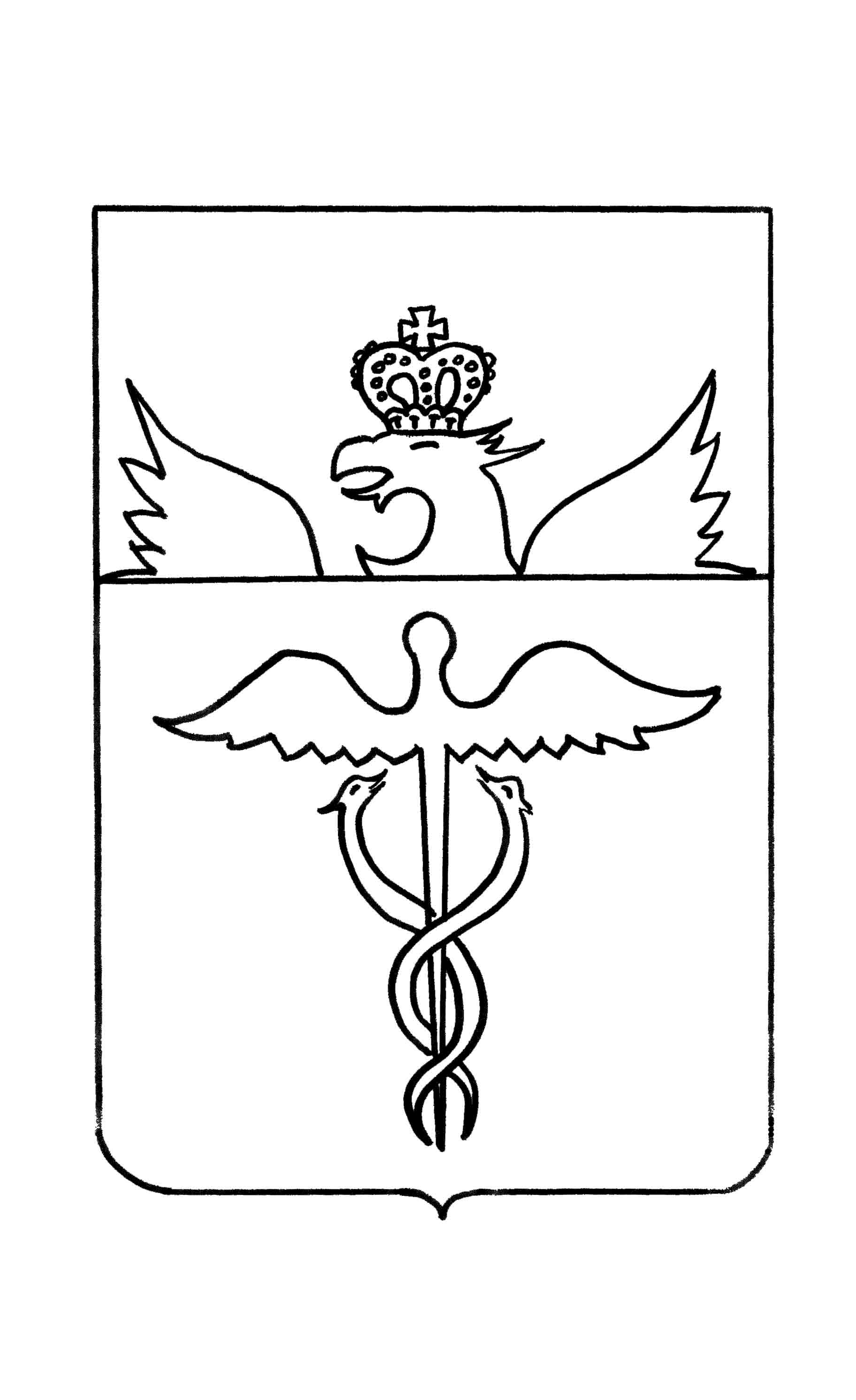 Администрация Бутурлиновского муниципального района Воронежской областиПОСТАНОВЛЕНИЕот 06.06.2022 г. №  554_              г. БутурлиновкаОб особенностях    осуществления в       2022        году      внутреннегомуниципального финансового контроляв отношении главных    распорядителей( распорядителей )  бюджетных  средств, получателей           бюджетных     средствВ соответствии с Постановлением  Правительства Российской Федерации  от 14.04.2022 г. № 665 «Об особенностях осуществления в 2022 году государственного (муниципального) финансового контроля в отношении главных распорядителей (распорядителей) бюджетных средств, получателей бюджетных средств», Постановлением Правительства Воронежской области от 17.05.2022 г. № 322 «Об особенностях осуществления в 2022 году внутреннего государственного финансового контроля в отношении главных распорядителей (распорядителей) бюджетных средств, получателей бюджетных средств»  в целях приведения муниципальных правовых актов в соответствие с требованиями действующего законодательства, администрация Бутурлиновского муниципального районаПОСТАНОВЛЯЕТ:1. Установить, что до 1 января 2023 года отделом финансов администрации Бутурлиновского муниципального района в рамках осуществления внутреннего муниципального  финансового контроля не проводятся проверки главных распорядителей (распорядителей) бюджетных средств, получателей бюджетных средств, в том числе являющихся муниципальными заказчиками.2. При поступлении от главных распорядителей (распорядителей) бюджетных средств, в том числе являющихся муниципальными заказчиками, обращений о продлении срока исполнения представлений (предписаний) отдела финансов администрации Бутурлиновского муниципального района, отдел финансов администрации Бутурлиновского муниципального района принимает с учетом требований, предусмотренных Бюджетным кодексом Российской Федерации, решение об удовлетворении таких обращений в течение 10 рабочих дней со дня поступления таких обращений. При этом вновь устанавливаемый срок исполнения представлений (предписаний) не может  приходиться на дату ранее 1 января 2023 года. 3. Пункт 1 настоящего постановления не распространяется на проверки, проведение которых осуществляется в соответствии с поручениями главы администрации Бутурлиновского муниципального района и требованиями органов прокуратуры Бутурлиновского муниципального района.4. Отделу финансов администрации Бутурлиновского муниципального района обеспечить приостановление до 1 января 2023 года либо завершение не позднее 20 рабочих дней со дня вступления в силу настоящего постановления проверок, указанных в пункте 1 настоящего постановления.5. Разместить настоящее постановление на официальном сайте администрации Бутурлиновского муниципального района.6. Контроль за исполнением настоящего постановления возложить на заместителя главы администрации Бутурлиновского муниципального района Е.П. Бухарину.Глава администрации Бутурлиновского муниципального района                              Ю.И. МатузовСогласовано:                                                                  Е.П. Бухарина                                                                                         И.А. Ульвачева                                                                                         О.И. БарбашинаИсполнила:                                                                     Е.В. Ковальчук